Masarykova cesta 16, 1000 Ljubljana                       T: 01 400 52 00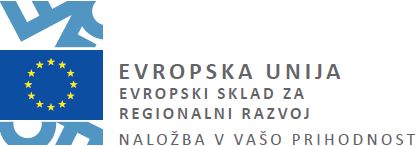 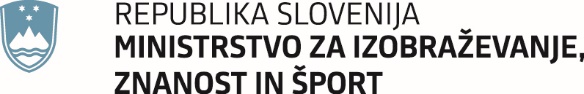                                                                                    F: 01 400 53 21 IZJAVA RAZISKOVALCA –sodelovanje v aktivnostih raziskovalnega projekta _______________________________________________________(naziv raziskovalnega projekta)v okviru Javnega razpisa za spodbujanje raziskovalcev na začetku kariere 2.1 Spodaj podpisani, ________________________________ (ime in priimek), roj. _________________ (datum rojstva), _________________ (šifra raziskovalca), potrjujem sodelovanje v projektnih aktivnostih, kot so opredeljene v vlogi na javni razpis prijavitelja ___________________________________ (ime prijavitelja – raziskovalna organizacija) in se zavezujem k izvedbi raziskovalnega projekta v celoti. Izjavljam, da se v okviru Javnega razpisa za spodbujanje raziskovalcev na začetku kariere 2.1 prijavljam na razpis le v okviru enega raziskovalnega projekta.Izjavljam in zagotavljam tudi, da:sem seznanjen z vlogo na javni razpis,sem sodeloval pri oblikovanju vsebine raziskovalnega projekta in prijave na javni razpis,sem pripravljen za sodelovanje pri izvedbi raziskovalnega projekta, ki je predmet prijave na javni razpis,sem seznanjen, da lahko projekt dobi samo eno sofinanciranje iz proračuna RS in EU,sem in bom uporabljal osebne podatke s soglasjem in v skladu z veljavno zakonodajo,se zavezujem k prizadevanju za uspešno izvedbo načrtovanih aktivnosti.Spodaj podpisani zagotavljam in odgovarjam za pravilnost in resničnost podatkov, ki jih zagotavljam v vlogi.Kraj in datum: Ime in priimek sodelujočega raziskovalca:Podpis raziskovalca: